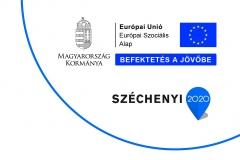 TOP-5.1.2-15 Helyi foglalkoztatási együttműködések a Szeghalmi járásban – sajtóközleményA Kormány célul tűzte ki az emberi erőforrás fejlesztések, foglalkoztatás ösztönzés és társadalmi együttműködések támogatását. A cél elérését a Kormány a helyi önkormányzatokkal, kormányhivatalokkal, illetve a foglalkoztatás-fejlesztésben érintett helyi, és egyéb civil szereplők együttműködésével tervezi megvalósítani.Ennek megfelelően a Békés Megyei Kormányhivatal a KBC Békés Megyei Települések Fejlesztéséért Nonprofit Kft-vel és Szeghalom Város Önkormányzatával konzorciumban 2016. augusztusában pályázatot nyújtott be a TOP-5.1.2-15 Helyi foglalkoztatási együttműködések pályázati felhívásra. A pályázatot 300 millió forint támogatásra érdemesnek ítélték, így az aláírást követően 2017. április 20-án hatályba lépett a támogatási szerződés.A pályázati felhívás célja, hogy a helyi szinten létrejövő és, vagy már működő foglalkoztatási együttműködések, partnerségek (paktumok) hozzájussanak azon forrásokhoz, melyek segítségével – kialakított stratégiájuk mentén – képzési és foglalkoztatási programjaikat megvalósíthatják. Ezen intézkedésével a Kormány támogatja az együttműködések, partnerségek azon tevékenységeit, melyek munkaerő-piacuk bővítéséhez, célcsoportjaik képzéséhez, elhelyezkedéséhez és a szereplők együttműködésének erősítéséhez szükségesek.A Szeghalmi járásban eddig nem működött ilyen paktum, ezért a projekt keretében fog létrejönni. Jelenleg az együttműködés előkészítése folyik, valamint a foglalkoztatók igényeinek felmérése, hogy milyen munkaerőpiaci szolgáltatások és képzések segítenék őket abban, hogy megfelelő munkaerőt találjanak. ezt követően, folyó év második felében megnyílik Szeghalmon a járási paktumiroda, ahol az álláskeresők és a foglalkoztatók segítő szolgáltatásokat érhetnek el.A projekt közvetlen célja helyi foglalkoztatási együttműködések (paktumok) képzési és foglalkoztatási programjainak támogatása, tevékenységi körük, eredményességük, hatékonyságuk növelése, továbbá a foglalkoztatás helyi szintű akciótervek megvalósításával való bővítése, az álláskeresők munkához juttatása.Projekt azonosító száma: TOP-5.1.2-15-BS1-2016-00006Projekt címe: Helyi foglalkoztatási együttműködések a Szeghalmi JárásbanA projekt elszámolható összköltsége: 300 millió FtTámogatási intenzitás: 100%